*L’inscription ne sera valide que si ces éléments sont renseignés.Contact : anne-laure.morel@puy-de-dome.gouv.fr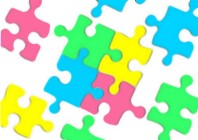 Offre de formation continuedes acteurs éducatifs du Puy-de-Dôme2019/2020Animation Scientifique et TechniqueLes informations recueillies ci-dessous n'ont pas vocation à être utilisées dans un autre cadre que la formation à laquelle vous vous inscrivez ou pour vous informer des formations à venir. N'hésitez pas à nous faire part de restrictions spécifiques.Prénom Nom *Structure *Fonction dans la structure *(quel que soit le statut : salarié.e, bénévole, volontaire…)Une adresse courriel que vous consultez personnellement de manière régulière *Un numéro de téléphone auquel vous pouvez être contacté.e personnellement *Autre courriel auquel la convocation et l'attestation de présence doivent également être envoyéesINSCRIPTION *Animation Scientifique et Technique PEDAGOGIE DE PROJET□ participera aux deux journées de formation, les jeudi 12 et vendredi 13 décembre 2019Animation Scientifique et Technique DEMARCHE EXPERIMENTALE□ participera aux deux journées de formation, les jeudi 19 et vendredi 20 décembre 2019Animation Scientifique et Technique EXPLORATION D’UN THEME SCIENTIFIQUE□ participera aux deux journées de formation, les jeudi 30 et vendredi 31 janvier 2020